BioStar 2Database TableVersion 2.6.0Video Extension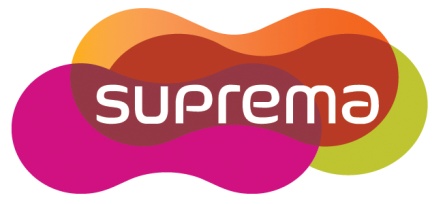 @2018 by Suprema Inc.Revision NoteBioStar 2.6 Video is supported in MSSQL DBRC_SP, space_rate_to_alert, record_mode added in SYSTEMSETTING table 
BioStar 2.5    -  Video is supported in Maria DBHighlight indexCautionsGeneric Cautions Isolation Level 
If tx_isolation in Maria DB’s Global/Session variable is REPEATABLE READ avoid using INSERT INTO ~, SELECT ~, CREATEA TABLE AS ~ SELECT ~Alternative: Configure and use tx_isolation as READ UNCOMMITTED or READ COMMITTED.Reference: Isolation Level
Multiple Sessions  
Avoid using REPLACE INTO ~ with multiple DB sessions. The REPLACE INTO ~ operation executes two operations of DELETE ~ and INSERT INTO ~ as one operation and when this status is linked with the isolation level mentioned above, a dead-lock may occur. Alternative: Use INSERT INTO ~ ON DUPLICATE KEY UPDATE ~Reference 1: ReplaceReference 2: INSERT on duplicate key update
Self-reference 
Self-reference should not be used if possible when executing an update or insert query. If a self-referencing SELECT statement is included in an update or insert query, many locks will be held which may lead to performance decrease. Furthermore, a reference to a table with a foreign key constraint may also provide a similar result as a self-reference. Example 1: UPDATE T_USR SET NM = (SELECT NM FROM T_USR WHERE USRID = '1111');Example 2: INSERT INTO T_USR (A, B, C, D) SELECT 'a', 'b', 'c', D FROM T_USR;Transactions 
Transactions (batch jobs) should be held shortly as possible unless it is an insert and update execution for a large number of rows. 
DDL Usage DDL usage within a transaction will execute an implicit commit which may result in unintended results. (Rollback is not possible)Reference 1: SQL statements That Cause an Implicit Commit
BioStar 2 Database Related CautionsAllowed Tables Usage of any other table not included in the Table Information section of this document is not allowed.Auto Sync TablesThere is two kind of table which Synchronized with BioStar. Or notCOL-SETTING, EVENTSYNC, IPCAMERA, NVR, RCDPTH, RECORDLOG, TR_EVT are not sync data.Lest data is sync data or not allowed.Table Information[CAUTION] : Please do NOT manually modify any INTERNAL data in your database.COL_SETTING : Column Setting for List UIDEVICE : DevicesDEVICEGROUP : Device GroupDOOR: DoorDOORGROUP : Door GroupEVENTLOG : Event LogEVENTSYNC : Event TypeEVENTTYPE : Event TypeHOLIDAY : Holiday ScheduleHOLIDAYDATE : Holiday Schedule Date InformationTSHOLIDAYTIMESEGMENT : Time Segments of Holiday Schedule Date InformationIPCAMERA : IP CameraNVR : NVRRCDPTH : Record PathRECORDLOG : Record LogROLECODE : Role Code for one UserSECUREDATA : Secure DataSYSTEMSETTING : System SettingTIMESCHEDULE : Time ScheduleTIMESCHEDULETIMESEGMENT : Time Segments of Time ScheduleTR_EVT : Trigger Event to Record Video/Snapshot DataUSER : UserUSERGROUP : User GroupUSERSESSION : User SessionVESESSION : Video Extension SessionAdded VersionColorBioStar 2.6ColumnData TypeKeyDescriptionIDUNSIGNED INTPKUnique ID (INTERNAL)CKTINYINTShow / Hide = 1 / 0KEYVARCHAR(255)Message Text or Message Key for UIMSG_DBTINYINTMessage Key Mode for Key field – Boolean1: KEY field is message key0: KEY field is message textINDEXINTOrder on UI ListWIDTHINTColumn WidthLT_NEVARCHAR(10)List Name for Distinguish Target List on UICREATEDATDATETIMECreated date/timeUPDATEDATDATETIMEUpdated date/timeUSER_IDVARCHAR(255)User ID of this settingColumnData TypeKeyDescriptionIDVARCHAR(255)PKUnique Device IDNAMEVARCHAR(255)NameIP_ADDRESSVARCHAR(50)IP addressTYPEVARCHAR(40)Device TypeSTATUS_CODEVARCHAR(10)Status Code = AC (active)/IN (inactive)CREATEDATDATETIMECreated date/timeUPDATEDATDATETIMEUpdated date/timeDG_IDINTDevice Group ID That this device belongs to1: global2: Not nullPDV_IDVARCHAR(255)Parent Device ID That this device belongs toNot nullColumnData TypeKeyDescriptionIDUNSIGNED INTPKUnique Device IDNAMEVARCHAR(255)NameDEPTHINTDevice Group Tree Depth Level0: All Devices1~: depthCREATEDATDATETIMECreated date/timeUPDATEDATDATETIMEUpdated date/timePDG_IDUNSIGNED INTParent Device Group ID of this groupColumnData TypeKeyDescriptionIDUNSIGNED INTPKUnique Door IDNAMEVARCHAR(255)NameSTATUS_CODEVARCHAR(10)Status Code = AC (active)/IN (inactive)CREATEDATDATETIMECreated date/timeUPDATEDATDATETIMEUpdated date/timeDG_IDUNSIGNED INTDoor Group ID of this DoorENTRY_DEVICE_IDVARCHAR(255)Entry Device ID on this DoorEXIT_DEVICE_IDVARCHAR(255)Exit Device ID on this DoorRELAY_DEVICE_IDVARCHAR(255)Relay Device ID on this DoorSENSOR_DEVICE_IDVARCHAR(255)Sensor Device ID on this DoorBUTTON_DEVICE_IDVARCHAR(255)Button Device ID on this DoorColumnData TypeKeyDescriptionIDUNSIGNED INTPKUnique Door IDNAMEVARCHAR(255)NameDEPTHINTDoor Group Tree Depth LevelCREATEDATDATETIMECreated date/timeUPDATEDATDATETIMEUpdated date/timePDG_IDUNSIGNED INTParent Door Group ID of this groupColumnData TypeKeyDescriptionIDUNSIGNED BIGINT(20)PKUnique IDDV_DTDATETIMEDate/time from DeviceDV_IDVARCHAR(255)Device IDDR_IDINTDoor IDCH_IDINTNVR Channel IDBS_EVT_CDINTBioStar Event CodeBS_EVT_IDINTBioStar Event IDBS_EVT_DTDATETIMEBioStar Event Date/TimeUSER_IDVARCHAR(255)User IDBS_EVT_MVARCHAR(10)Month of BioStar EventBS_EVT_LIINTIndex of BioStar EventCREATEDATDATETIMECreated date/timeUPDATEDATDATETIMEUpdated date/timeColumnData TypeKeyDescriptionIDINT(11)PKUnique Event Sync IDST_DTDATETIMEEvent Sync Start TimeEND_DTDATETIMEEvent Sync End TimeEMPTY_RUN_COUNTINT(11)Count for Search request result emptyLAST_QUERY_END_DTDATETIMEDate/time of last search requestCREATEDATDATETIMECreated date/timeUPDATEDATDATETIMEUpdated date/timeDV_IDVARCHAR(255)Device id of this event syncColumnData TypeKeyDescriptionCODEINT(11) UNSIGNEDPKUnique IDNAMEVARCHAR(50)nameDESCRIPTIONVARCHAR(255)DescriptionSTATUS_CODEVARCHAR(10)Status Code = AC (active)/IN (inactive)ALERTABLETINYINT(1)Is set alert mode as booleanCREATEDATDATETIMECreated date/timeUPDATEDATDATETIMEUpdated date/timeColumnData TypeKeyDescriptionIDINT(11) UNSIGNEDPKUnique IDNAMEVARCHAR(50)NameDSCRTEXTDescriptionBIOSTAR_IDINT(11)Holiday ID from BioStarCREATEDATDATETIMECreated date/timeUPDATEDATDATETIMEUpdated date/timeColumnData TypeKeyDescriptionIDINT(11) UNSIGNEDPKUnique IDREPETITION_TYPEVARCHAR(30)Repetition type of holidayDATEVARCHAR(30)Holiday DateCREATEDATDATETIMECreated date/timeUPDATEDATDATETIMEUpdated date/timeHOLIDAY_IDINT(11) UNSIGNEDHoliday Schedule IDColumnData TypeKeyDescriptionSTART_TIMEINT(11)Start Time of time segmentEND_TIMEINT(11)End Time of time segmentCREATEDATDATETIMECreated date/timeUPDATEDATDATETIMEUpdated date/timeTSIDINT(11) UNSIGNEDTime Schedule ID of thisColumnData TypeKeyDescriptionIDINT(11) UNSIGNEDPKUnique IDNAMEVARCHAR(255)Name CHANNELINT(4) UNSIGNEDNVR Channel ID of thisIP_ADDRESSVARCHAR(50)IP AddressLOG_TYPEVARCHAR(10)Video/SnapshotVIDEO_LOG_FROM_SECINT(4) UNSIGNEDRecording video start-time from Event occursVIDEO_LOG_TO_SECINT(4) UNSIGNEDRecording video end-time from Event occursIMAGE_LOG_SECINT(11)Record at this(seconds) from Event occursOFF_COVER_HOURINT(11)TDBSTREAM_PROFILEINT(11)TDBSTREAM_PROFILE_NMVARCHAR(255)TDBSTATUS_CODEVARCHAR(10)Status Code = AC (active)/IN (inactive)CREATEDATDATETIMECreated date/timeUPDATEDATDATETIMEUpdated date/timeNVR_IDINT(11) UNSIGNEDNVR ID of NVR of ThisDR_IDINT(11) UNSIGNEDDoor ID of Door That this belongs toColumnData TypeKeyDescriptionIDINT(11) UNSIGNEDPKUnique IDMAKEVARCHAR(255)NVR MakeNAMEVARCHAR(255)NameIP_ADDRESSVARCHAR(50)IP AddressPORTINT(10) UNSIGNEDIP PortLOGIN_USER_IDVARCHAR(255)Login ID for NVRLOGIN_PASSWORDVARCHAR(255)Password for NVRLOG_TYPEVARCHAR(10)Default Record type for Child IP Cameras, values Video/SnapshotVIDEO_LOG_FROM_SECINT(4) UNSIGNEDDefault Video Record Start time from Event timeVIDEO_LOG_TO_SECINT(4) UNSIGNEDDefault Video Record End time from Event timeIMAGE_LOG_SECINT(4)Default Snapshot time from Event timeSTATUS_CODEVARCHAR(10)Status Code = AC (active)/IN (inactive)CREATEDATDATETIMECreated date/timeUPDATEDATDATETIMEUpdated date/timeColumnData TypeKeyDescriptionIDBIGINT(20) UNSIGNEDPKUnique IDPATHVARCHAR(255)Path String of storageCREATEDATDATETIMECreated date/timeUPDATEDATDATETIMEUpdated date/timeColumnData TypeKeyDescriptionIDBIGINT(20) UNSIGNEDPKUnique IDNVR_IDINT(11) UNSIGNEDNVR ID of this RecordCHANNEL_NOTINYINT(4) UNSIGNEDNVR Channel ID of this RecordREQ_IDBIGINT(20) UNSIGNEDRequest ID which indicate Event log (eventlog table ID)EVT_CDINT(11) UNSIGNEDEvent code (eventtype table CODE)DLCHAR(1)Storage Drive Letter (if set zero, deleted file)REC_FILEVARCHAR(255)Record file nameREC_FILE_SIZEBIGINT(11) Record file sizeREC_FILE_DTDATETIMERecord file date/timeTMB_FILEVARCHAR(255)Thumbnail file nameTMB_FILE_SIZEBIGINT(11) UNSIGNEDThumbnail file sizeTMB_FILE_DTDATETIMECreated date/timeCREATEDATDATETIMECreated date/timeUPDATEDATDATETIMEUpdated date/timePATH_IDBIGINT(20)RECPTH ID of thisColumnData TypeKeyDescriptionIDINT(11) UNSIGNEDPKUnique IDCODEVARCHAR(50)Role CodeCREATEDATDATETIMECreated date/timeUPDATEDATDATETIMEUpdated date/timeUSER_IDVARCHAR(255)User ID which has this roleColumnData TypeKeyDescriptionIDINT(11) UNSIGNEDPKUnique IDHOST_PRIVATE_KEYTEXTHOST_CERTIFICATIONTEXTRSA_PRIVATE_KEYTEXTRSA_PUBLIC_KEYTEXTBIOSTAR2_PUBLIC_KEYTEXTDEFAULT_ADMIN_ACCOUNTTEXTSESSION_SECRETVARCHAR(255)SYSTEM_SALTVARCHAR(255)ENCRYPTION_KEYVARCHAR(255)CREATEDATDATETIMECreated date/timeUPDATEDATDATETIMEUpdated date/timeColumnData TypeKeyDescriptionIDINT(11) UNSIGNEDPKUnique IDBIOSTAR_SERVER_URLVARCHAR(255)PASSWORD_STRENGTH_LEVELVARCHAR(255)EXT_SYSTEM_IDVARCHAR(255)EXT_SYSTEM_SESSION_IDVARCHAR(255)EXT_SYS_BIOSTAR_SESSION_IDVARCHAR(255)EXT_SYS_SESSION_UDT_DATETIMEDATETIMEMAX_BK_DATE_DAYS_FOR_EVT_SYNCINT(11)SEARCH_LIMIT_FOR_USER_SYNCINT(11)LAST_UDT_VER_FOR_USER_SYNCINT(11)IS_COMPLETE_USER_SYNCTINYINT(1)IS_COMPLETE_EVENT_SYNCTINYINT(1)RC_SPFLOATReserved Space for recordspace_rate_to_alertSMALLINT(5)Unusedrecord_modeSMALLINT(5)Recording Mode1: Circular Queue Mode2: Stop on Record Space is fullCREATEDATDATETIMECreated date/timeUPDATEDATDATETIMEUpdated date/timePATH_IDBIGINT(20) UNSIGNEDCurrent record path IDColumnData TypeKeyDescriptionNAMEVARCHAR(255)nameTYPEVARCHAR(255)Repetition type stringBIOSTAR_IDINT(11)PKSchedule ID from BioStarNUM_OF_DAYSINT(11)Duration dayDSCRTEXTDescriptionSTART_DATEDATETIMEStart date of this scheduleCREATEDATDATETIMECreated date/timeUPDATEDATDATETIMEUpdated date/timeColumnData TypeKeyDescriptionDAY_INDEXINT(11)Date Index of One WeekSTART_TIMEINT(11)Start time END_TIMEINT(11)End timeCREATEDATDATETIMECreated date/timeUPDATEDATDATETIMEUpdated date/timeTSIDINT(11)Time Schedule IDColumnData TypeKeyDescriptionIDBIGINT(20) UNSIGNEDPKUnique IDCREATEDATDATETIMECreated date/timeUPDATEDATDATETIMEUpdated date/timeEVT_TYP_CDINT(11) UNSIGNEDEvent Type Code what trigger recordingTSC_IDINT(11) Time Schedule IDIP_CAM_IDINT(11) UNSIGNEDTarget IP Camera IDColumnData TypeKeyDescriptionUSER_IDVARCHAR(255)PKUnique IDNAMEVARCHAR(255)Name BIRTH_DATEDATETIMENOT UsedST_DTDATETIMEStart date/timeEXP_DTDATETIMEExpire date/timeGENDER_CODEVARCHAR(255)NOT UsedLOGIN_IDVARCHAR(255)Login IDPASSWORDVARCHAR(255)PASSWORD_EXISTTINYINT(1)MOBILE_PHONEVARCHAR(255)EMAILVARCHAR(255)NOT UsedPHOTO_EXISTTINYINT(1)NOT UsedPHOTOVARCHAR(255)NOT UsedPHOTO_DOWNLOADEDTINYINT(1)NOT UsedSTATUS_CODEVARCHAR(10)Status Code = AC (active)/IN (inactive)LAST_UPDATE_VERSIONINT(11)Figure out update or notCREATEDATDATETIMECreated date/timeUPDATEDATDATETIMEUpdated date/timeUG_IDBIGINT(20) UNSIGNEDParent User Group IDColumnData TypeKeyDescriptionIDBIGINT(20) UNSIGNEDPKUnique IDNAMEVARCHAR(255)NameDEPTHINT(11)User Group Tree depth LevelCREATEDATDATETIMECreated date/timeUPDATEDATDATETIMEUpdated date/timePUG_IDBIGINT(20) UNSIGNEDParent User Group IDColumnData TypeKeyDescriptionIDBIGINT(20)PKUnique IDUSER_IDVARCHAR(255)User IDUSER_NAMEVARCHAR(255)NameSESSION_IDVARCHAR(255)Session IDBIOSTAR_SESSION_IDVARCHAR(255)Biostar Session IDLOGOUT_DATE_TIMEDATETIMELogout date/timeLANGUAGEVARCHAR(255)Language settingCREATEDATDATETIMECreated date/timeUPDATEDATDATETIMEUpdated date/timeColumnData TypeKeyDescriptionSIDVARCHAR(255)PKUnique IDDATATEXTDataEXPIRESDATETIMEExpire date/timeCREATEDATDATETIMECreated date/timeUPDATEDATDATETIMEUpdated date/time